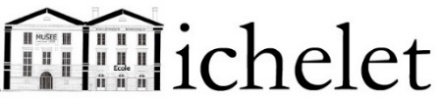 Ce.0790167c@ac-poitiers.fr 05 49 24 40 86					à 								Mesdames, messieurs les parents d’élèves									Niort, le 02 12 2019	Objet : grève du 05 12 2019Madame, monsieur,Votre enfant n'aura pas classe le jeudi 5 décembre. A l'appel de plusieurs organisations syndicales les enseignantes et les enseignants comme une grande partie des fonctionnaires et des salarié-es du secteur privé seront en grève pour refuser le projet de réforme des retraites que veut mettre en place le gouvernement.En conséquence, l’école élémentaire Jules Michelet sera fermée ce jour. Un « service minimum d’accueil » est mis en place au centre de loisirs des Brizeaux. Vos enfants y seront accueillis de 8h30 à 16h00 et devront être munis d’un pique-nique.Cordiales salutations,Claude Bouhier